Земельный участокТип имущества: земельный участок, кадастровый номер здания 47:10:0510013:9Площадь земельного участка: 2700,0 кв.мМестоположение: Ленинградская область, Волховский район, д. Усадище, д. 131Наличие инженерных сетей:Электроэнергия-естьГаз-нетОтопление- возможность подключения естьВодоснабжение- возможность подключения естьВодоотведение- возможность подключения естьСвязь, интернет-возможность подключения естьПарковка-отсутствуетНаличие объектов на земельном участке – есть здание Схема земельного учаска:Фото: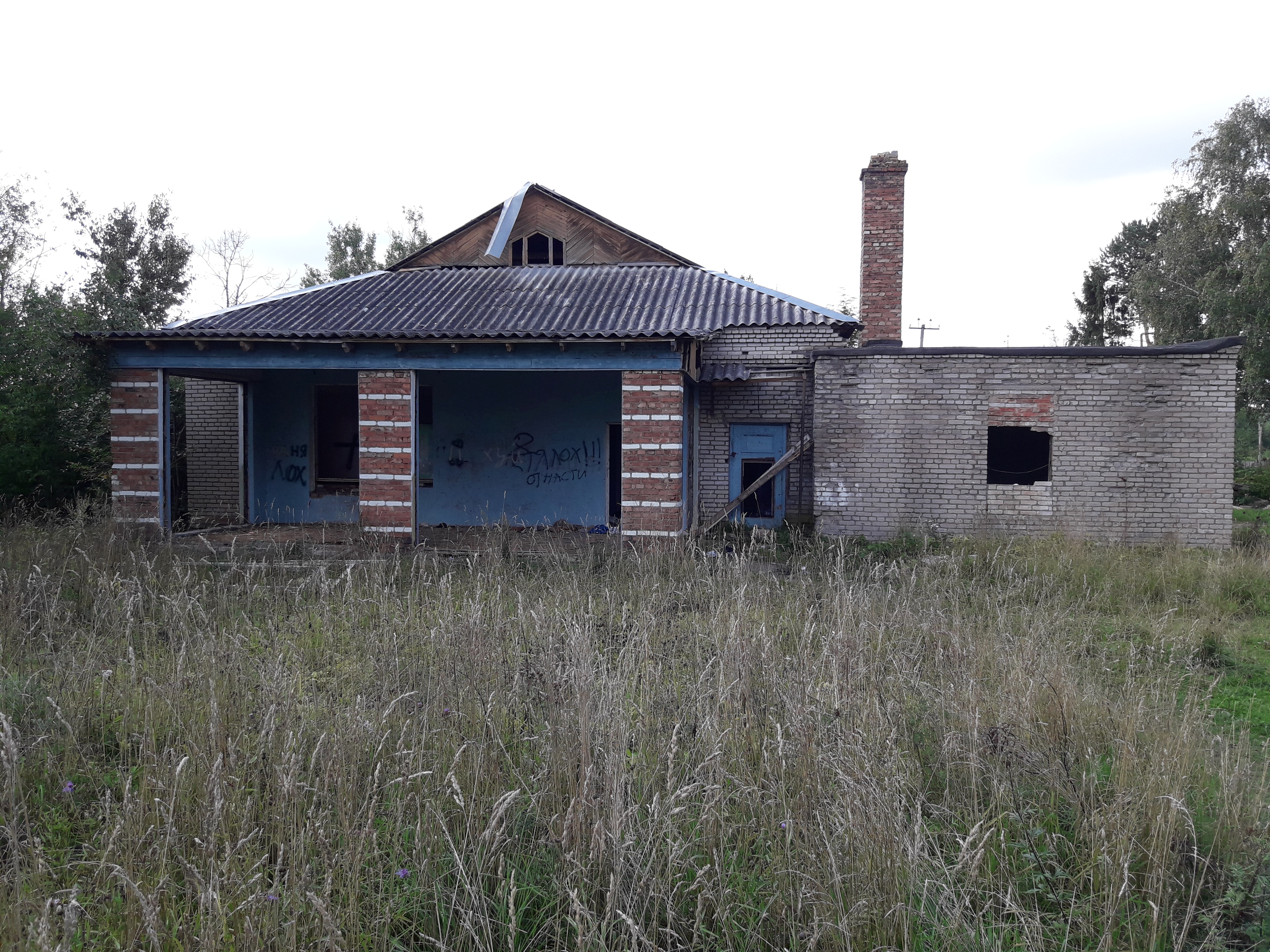 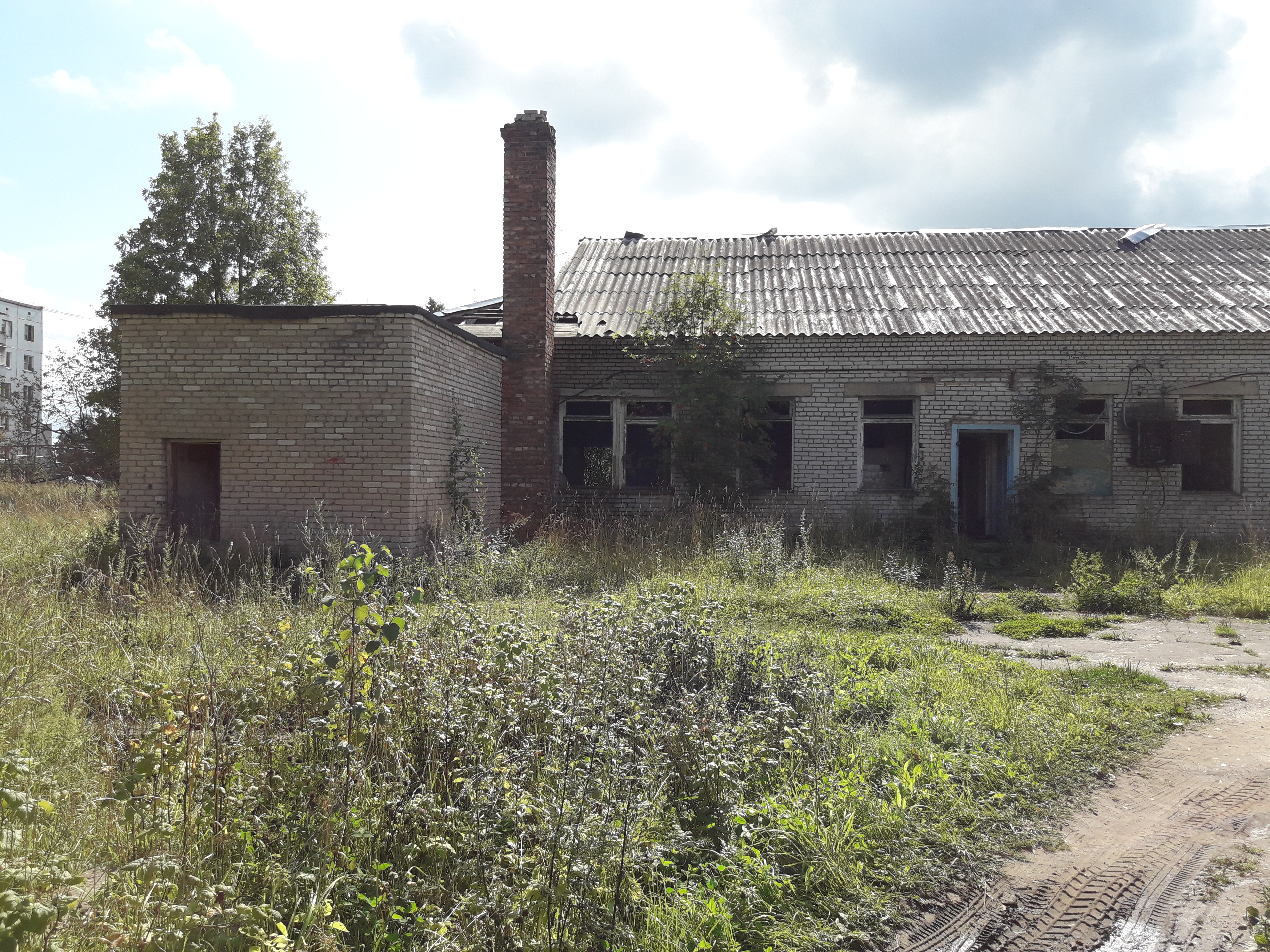 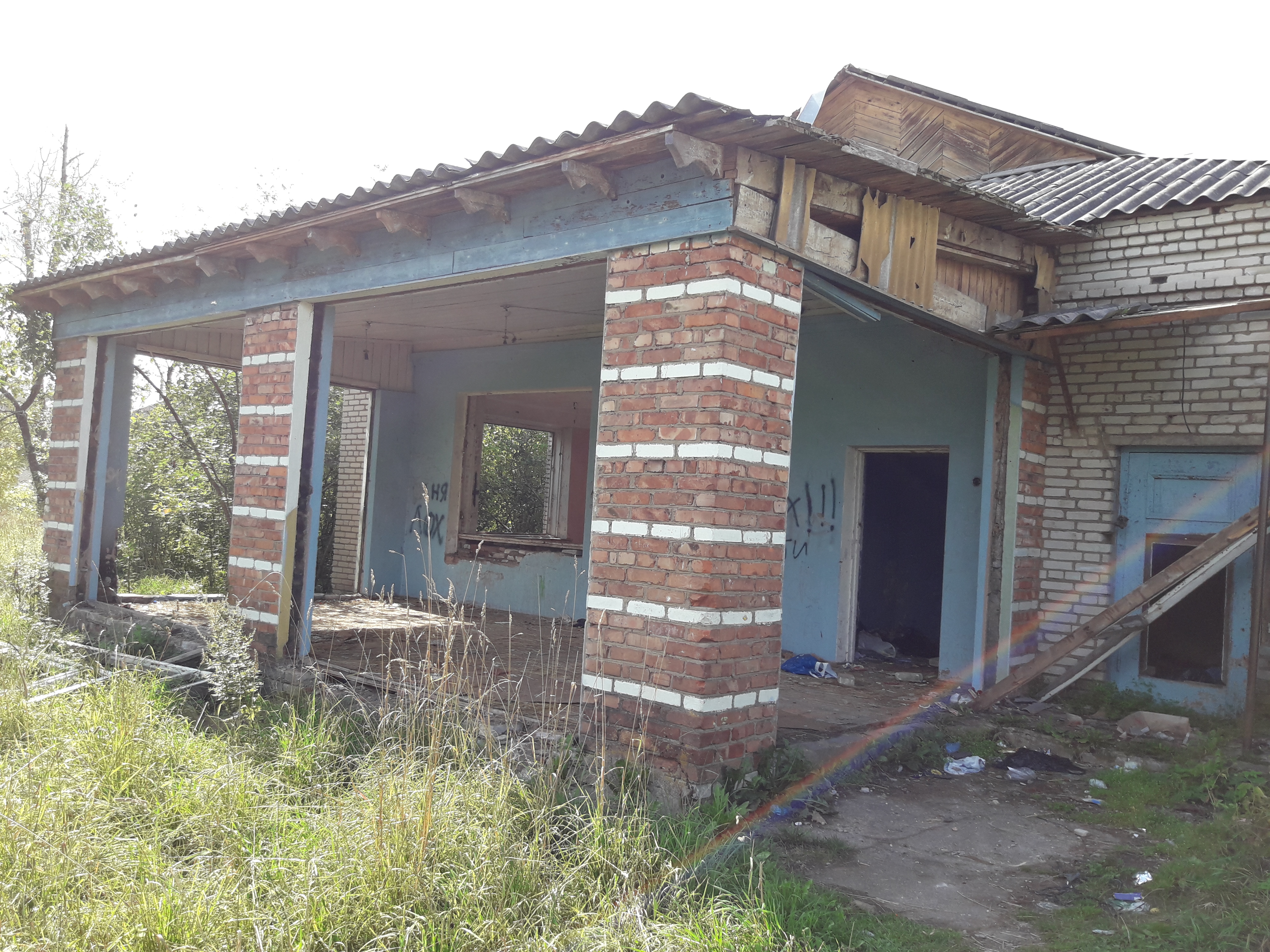 